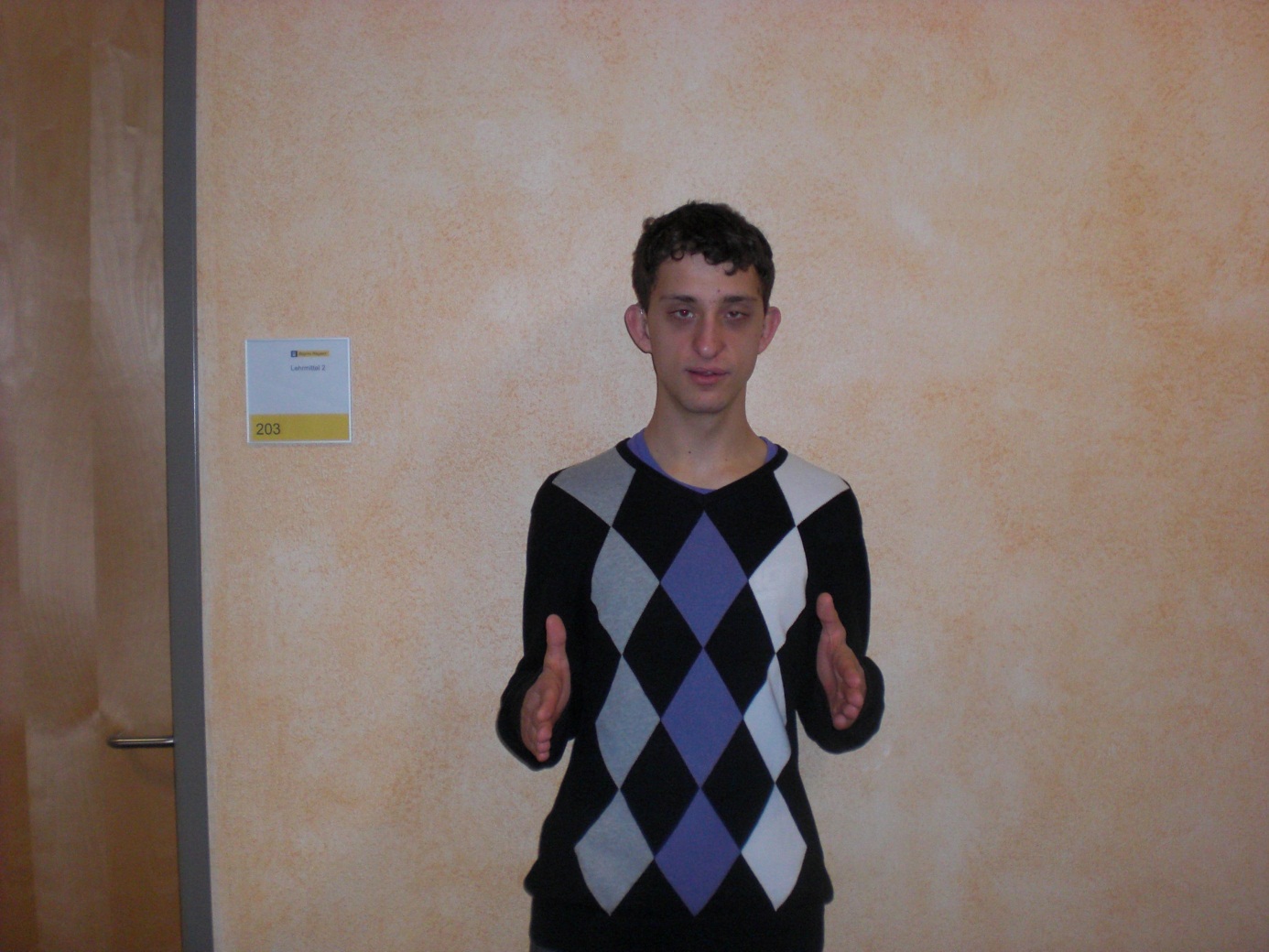 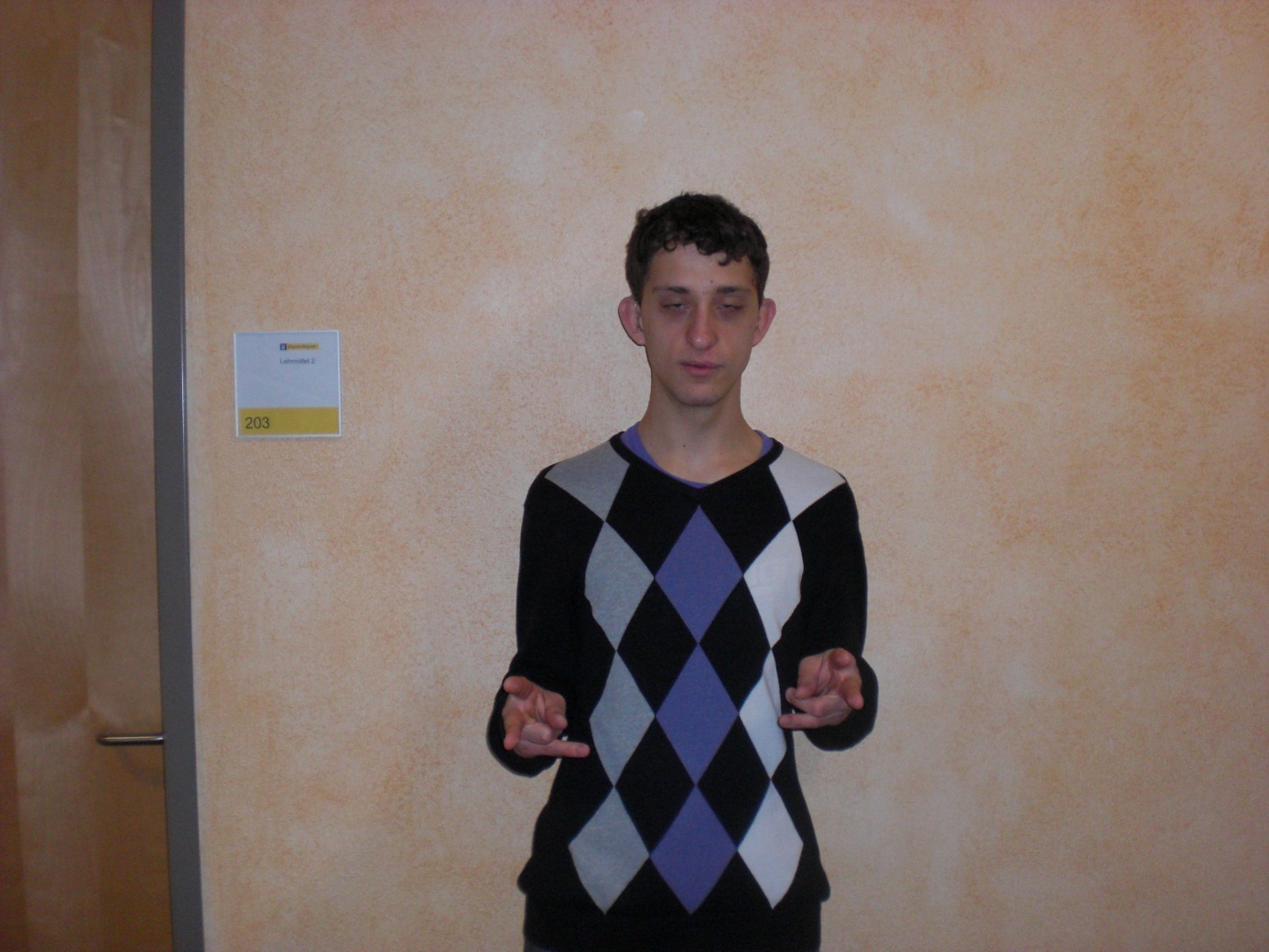 artgerecht